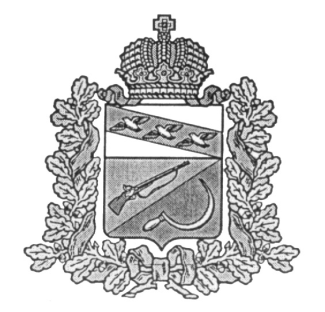 СОБРАНИЕ ДЕПУТАТОВМЕЛЕХИНСКОГО СЕЛЬСОВЕТАЩИГРОВСКОГО РАЙОНА КУРСКОЙ ОБЛАСТИР Е Ш Е Н И Е«27» марта 2024 года № 5-11-7О внесении изменений и дополнений в решение Собрания депутатов Мелехинского сельсовета от 21.12.2021г. № 3-11-7 «Об утверждении  новой редакции Положения о бюджетном процессе в Мелехинском сельсовете»В соответствии Федеральным законом от 25.12.2023г. № 628-ФЗ «О внесении изменений в Бюджетный кодекс Российской Федерации и отдельные законодательные акты Российской Федерации» , Федеральным законом от 6 октября 2003 года № 131-ФЗ "Об общих принципах местного самоуправления в Российской Федерации,  Уставом Мелехинского сельсовета, Собрание депутатов Мелехинского сельсовета Решило:      1.Внести в  Положение о бюджетном процессе в Мелехинском сельсовете, утвержденное решением Собрания депутатов Мелехинского сельсовета от 21.12.2021г. № 3-11-7 следующие дополнения и изменения:      1.1.Подпункт 11.1 пункта 11 «Бюджетные полномочия главного распорядителя (распорядителя) бюджетных средств дополнить абзацем 15) следующего содержания:«15) формирует в государственной интегрированной системе управления общественными финансами «Электронный бюджет» сведения об объектах капитального строительства и объектах недвижимого имущества, источником финансового обеспечения (софинансирования )капитальных вложений  в которые являются средства федерального бюджета (кроме объектов капитального строительства и объектов недвижимого имущества, включенных в государственный оборонный заказ).2.Решение вступает в силу со дня его обнародования.Председатель Собрания депутатовМелехинского сельсовета                                         Г.И.КаменеваГлава Мелехинского сельсовета                               А.В.Смахтин